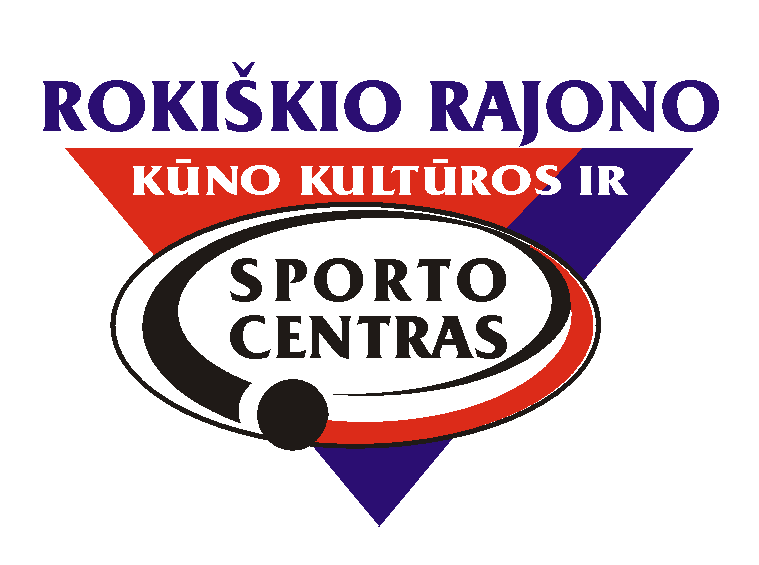 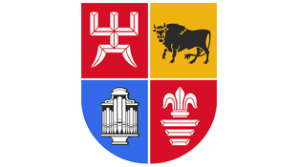                                           ROKIŠKIO RAJONĄ GARSINO 2018 M. :Vardas, pavardėSporto šakaPasiekimai Trenerio vardas, pavardėKarolis MatulisDziudo-samboLietuvos jaunių sambo čempionatas III vietaGita ČečienėGitana KasparavičiūtėDziudo-samboLietuvos jaunių sambo čempionatas I vieta (rinktinės narė)Dziudo U21 čempionatas III vietaJaunimo sambo pirmenybės I vieta (rinktinės narė-jaunimas)Dziudo U23 čempionatas II vietaEuropos jaunių sambo čempionatas III vietaEuropos jaunimo sambo čempionatas III vietaGita ČečienėVaiga ČečytėDziudo-samboLietuvos jaunių sambo čempionatas I vieta (rinktinės narė-jauniai)Dziudo U21 čempionatas I vietaJaunimo sambo pirmenybės I vieta (rinktinės narė-jaunimas)Dziudo U23 čempionatas II vietaEuropos jaunių sambo čempionatas III vietaPasaulio jaunių sambo čempionatas III vietaGita ČečienėEmilija KairytėDziudo-samboLietuvos jaunių sambo čempionatas I vieta (rinktinė narė-jauniai)Jaunimo sambo pirmenybės III vietaLietuvos sambo kadetų pirmenybės III vietaGita ČečienėVilūnė ViduolytėDziudo-samboJaunimo sambo pirmenybės III vietaGita ČečienėLukas GylysDziudo-samboLietuvos sambo kadetų pirmenybės I vietaLietuvos jaunių sambo žaidynės I vietaGita ČečienėMonika KairytėDziudo-samboLietuvos sambo kadetų pirmenybės II vietaLietuvos jaunių sambo žaidynės III vietaLietuvos moksleivių jaunių pirmenybės II vietaLietuvos moksleivių jaunučių sambo pirmenybės III vietaGita ČečienėElinga JakulytėDziudo-samboLietuvos jaunių sambo žaidynės I vietaGita ČečienėMija JurkštaitėDziudo-samboLietuvos jaunių sambo žaidynės III vietaLietuvos moksleivių jaunučių sambo pirmenybės I vietaGita ČečienėOna PetkevičiūtėDziudo-samboLietuvos jaunių sambo žaidynės III vietaGita ČečienėKamilė RakickaitėDziudo-samboLietuvos jaunių sambo žaidynės III vietaLietuvos moksleivių jaunučių dziudo pirmenybės I vietaLietuvos moksleivių jaunučių sambo pirmenybės I vietaGita ČečienėEgidija DanytėDziudo-samboLietuvos moksleivių jaunučių dziudo pirmenybės I vietaGita ČečienėNojus LaužadisDziudo-samboLietuvos moksleivių jaunučių sambo pirmenybės III vietaGita ČečienėDonas JuozėnasDziudo-samboLietuvos moksleivių jaunučių sambo pirmenybės II vietaGita ČečienėAinius MikalkėnasDziudo-samboLietuvos moksleivių jaunučių sambo pirmenybės III vietaGita ČečienėAirūnė ŠutaitėLengvoji atletikaLietuvos jaunučių pirmenybės II vieta (rutulio stūmimas 3kg – 11,36)Lietuvos jaunučių trikovių pirmenybės I vieta (rutulio stūmimas, trikovė – 2019 tšk.)Lietuvos jaunučių pirmenybės III vieta (kūjio metimas 3kg – 36,90)Lietuvos jaunučių pirmenybės III vieta (disko metimas 0,75kg – 33,22)Lietuvos jaunučių žaidynės II vieta (rutulio stūmimas 3kg – 11,59)Rimantas ŠinkūnasPaulina StuglytėLengvoji atletikaLietuvos jaunučių trikovių pirmenybės II vieta (rutulio stūmimas, trikovė – 1943 tšk.)Lietuvos jaunučių pirmenybės I vieta (disko metimas 0,75kg – 43,95) Lietuvos 13-mečių rekordasLietuvos jaunučių žaidynės I vieta (disko metimas 0,75kg – 40,13)Lietuvos jaunių pirmenybės III vieta (disko metimas 1kg – 34,11)Baltijos šalių jaunučių čempionatas II vieta (disko metimas 0,75kg – 42,73)Lietuvos rinktinės narė (jaunučių grupė)Rimantas ŠinkūnasAgnė RuzgutėLengvoji atletikaLietuvos jaunimo pirmenybės III vieta (kūjio metimas 4kg – 40,04)Baltijos šalių metimų mačas 8 vieta (kūjio metimas 4kg – 42,03)Lietuvos rinktinės narė (jaunimo grupė)Rimantas ŠinkūnasUgnė PerednytėLengvoji atletikaLietuvos jaunių pirmenybės II vieta (kūjio metimas 3kg – 34,05)Rimantas ŠinkūnasLuka RinkevičiūtėLengvoji atletikaLietuvos jaunučių pirmenybės I vieta (kūjio metimas 3kg – 43,18)Lietuvos jaunučių žaidynės II vieta (kūjio metimas 3kg – 40,78)Lietuvos jaunių pirmenybės II vieta (kūjio metimas 3kg – 41,25)Rimantas ŠinkūnasTautvydas MikalkėnasLengvoji atletikaLietuvos jaunimo pirmenybės III vieta (kūjio metimas 6kg – 41,85)Rimantas ŠinkūnasDovydas BudvitisLengvoji atletikaLietuvos jaunučių pirmenybės III vieta (kūjio metimas 4kg – 36,32)Rimantas ŠinkūnasGreta ŠeikutėLengvoji atletikaBaltijos šalių metimų mačas 11 vieta (kūjio metimas 4kg – 39,77)Lietuvos jaunimo pirmenybės III vieta (kūjio metimas 4kg – 40,74)Lietuvos rinktinės narė (jaunimo grupė)Rimantas ŠinkūnasEitvidas TurčinskasLengvoji atletikaLietuvos vaikų pirmenybės II vieta (rutulio stūmimas 3kg – 10,73)Rimantas ŠinkūnasAdrija BražulytėLengvoji atletikaLietuvos vaikų pirmenybės I vieta (kūjio metimas 2kg – 33,99)Rimantas ŠinkūnasSonata RudytėLengvoji atletikaLietuvos jaunių pirmenybės I vieta (disko metimas 1kg – 42,86)Europos jaunių čempionatas 21 vieta (disko metimas 1kg – 40,74)Baltijos šalių jaunimo čempionatas III vieta (disko metimas 1kg – 41,94)Baltijos šalių jaunių čempionatas I vieta (disko metimas 1kg – 39,89)Lietuvos rinktinės narė (jaunių ir jaunimo grupės)Rimantas ŠinkūnasRokas UrbonasLengvoji atletikaLietuvos jaunimo pirmenybės III vieta (kūjio metimas 6kg – 43,83)Rimantas ŠinkūnasGiedrius KublickasŠaudymasLietuvos jaunučių ir sporto vilčių žaidynių šaudymo varžybų sporto trenerių konkursas I vieta 400 taškųĄžuolas JankauskasŠaudymasLietuvos vaikų komandinis čempionatas PNG 10 m. II vietaLietuvos vaikų komandinis čempionatas MKG 3 padėtys 50 m. II vietaLietuvos vaikų komandinis čempionatas MKG gulint 50 m. II vietaLietuvos vaikų asmeninis čempionatas MKG 3 padėtys 50 m. I vietaLietuvos vaikų asmeninis čempionatas MKG gulint 50 m. II vietaLietuvos jaunučių komandinis čempionatas MKG gulint 50 m. II vietaLietuvos jaunimo komandinis čempionatas MKG gulint 50 m. II vietaGiedrius KublickasEdvinas ValiulisŠaudymasLietuvos vaikų komandinis čempionatas PNG 10 m. II vietaLietuvos vaikų komandinis čempionatas MKG 3 padėtys 50 m. II vietaLietuvos vaikų komandinis čempionatas MKG gulint 50 m. II vietaGiedrius KublickasPijus MuralisŠaudymasLietuvos vaikų komandinis čempionatas PNG 10 m. II vietaLietuvos vaikų komandinis čempionatas MKG 3 padėtys 50 m. II vietaLietuvos vaikų komandinis čempionatas MKG gulint 50 m. II vietaGiedrius KublickasDominykas KublickasŠaudymasLietuvos jaunučių komandinis čempionatas MKG gulint 50 m. II vietaLietuvos jaunučių asmeninis čempionatas MKG 3 padėtys 50 m. III vietaLietuvos jaunių komandinis čempionatas MKG gulint 50 m. I vietaLietuvos jaunimo komandinis čempionatas MKG gulint 50 m. II vietaLietuvos taurė MKG gulint 50 m. I vietaGiedrius KublickasRokas DovydėnasŠaudymasLietuvos jaunučių komandinis čempionatas MKG gulint 50 m. II vietaLietuvos jaunių komandinis čempionatas MKG gulint 50 m. I vietaLietuvos jaunimo komandinis čempionatas MKG gulint 50 m. II vietaGiedrius KublickasGreta GiedrytėŠaudymasLietuvos jaunučių komandinis čempionatas MKG 3 padėtys 50 m. III vietaGiedrius KublickasAlvita EzerskaitėŠaudymasLietuvos jaunučių komandinis čempionatas MKG 3 padėtys 50 m. III vietaGiedrius KublickasGabija SteponaitėŠaudymasLietuvos jaunučių komandinis čempionatas MKG 3 padėtys 50 m. III vietaGiedrius KublickasMartynas TraškinasŠaudymasLietuvos jaunių komandinis čempionatas MKG gulint 50 m. I vietaGiedrius KublickasDominyka JančiūraitėLengvoji atletikaLietuvos rajonų pirmenybės III vieta (šuolis į aukštį – 1,45)Valentas ČereškaAivaras LapelisLengvoji atletikaLietuvos jaunučių čempionatas III vieta (200 m – 25,34)Lietuvos jaunučių trikovės pirmenybės II vieta – 1976 tšk.Valentas ČereškaUgnė ButėnaitėLengvoji atletikaLietuvos metimų jaunimo čempionatas I vieta (kūjio metimas – 49,82)Lietuvos jaunimo pirmenybės I vieta (kūjio metimas – 52,44)Lietuvos čempionatas I vieta (kūjio metimas – 53,68)Valentas ČereškaRugilė MikalajūnaitėLengvoji atletikaLietuvos metimų jaunučių čempionatas II vieta (kūjio metimas – 40,56)Lietuvos jaunučių žaidynės III vieta (kūjio metimas – 38,91)Valentas ČereškaJokūbas KalpokasLengvoji atletikaLietuvos metimų jaunių čempionatas II vieta (kūjio metimas – 39,41)Lietuvos jaunučių žaidynės III vieta (kūjio metimas – 41,17)Valentas ČereškaKarina PovilavičiūtėLengvoji atletikaLietuvos vaikų pirmenybės II vieta (kūjio metimas – 33,94)Valentas ČereškaAustėja SkvarnavičiūtėLengvoji atletikaLietuvos vaikų pirmenybės III vieta (kūjio metimas – 32,74)Valentas ČereškaRenaldas ŽiogasLengvoji atletikaLietuvos jaunučių žaidynės II vieta (trišuolis – 11,99)Valentas ČereškaNeda ButkytėLengvoji atletikaLietuvos jaunučių žaidynės I vieta (kūjio metimas – 43,82)Lietuvos jaunių pirmenybės III vieta (kūjio metimas – 38,77)Valentas Čereška